Lesson Plan: Main Idea, Key Details, and SummarizingMain Idea and Key DetailsName ____________________________________	Date _________________________Find the main idea and key details from the text.  		Main Idea:__________________________________________________________________________________________________________________________________________________	 Key Detail:								       Key Detail:			       																																		       						       Key Detail:Summary for Non-FictionTitle: ______________________________________________________________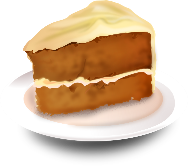 Put your thoughts together to write a 3-5 sentence summary. Now that you have your ideas in the graphic organizer above, it’s a piece of cake! __________________________________________________________________________________________________________________________________________________________________________________________________________________________________________________________________________________________________________________________________________________________________________________________________________________________________________________________________________________________________________________________________________________________________CCSS Connections:ELA 2MaterialsAny Inspire My Kids story“Main Idea and Key Details” and “Summary for Non-Fiction” WorksheetsDurationApproximately 1- 1.5 hoursGrade Level3rd- 5th  ActivitiesObjective I will use the main idea and key details to summarize the text. Mini-lesson/ vocab10-15 min.Introduce the vocabulary- main idea, key details, summarize-Main idea- what the text is mostly about. Expressed as a phrase or sentence.-Details- Ideas, examples, or information that tell about the main idea. Expressed as sentences. -Summary- A short version of the text that tells the most important parts of the passage.After introducing the vocabulary, choose a couple familiar non-fiction books or articles. Ask students to identify the main idea and a couple details for each book or article. Ask the 5 W questions for each (who, what, when…). Record their ideas on the graphic organizer. Practice Time30-45 min.Watch the video and/or analyze the pictures. Each article contains a video or picture to enhance students’ understanding of the topic. Use these to generate interest in the topic and discuss the character topic, if desired.Practice Time30-45 min.Read the IMK article that you chose. Have students read the article to themselves or in partners. Give them a comprehension question to answer to give a purpose for their reading. Read the article all the way through out loud, periodically stopping to ask comprehension questions to check for understanding. Guide students to understand the main idea. This could also be time to discuss the character topic, as they may go hand-in-hand.Practice Time30-45 min.Discuss the article and choose the main idea. Discuss what the article was all about to find the main idea and record it on the worksheet.Practice Time30-45 min.Discuss key details that support the main idea.The key details should be sentences that support the main idea. Students should choose the most important details to include in their graphic organizer. Choose one detail as a class. Have students record it on the graphic organizer. Then, students should choose one detail with a partner. Finally, students should choose one detail on their own.Practice Time30-45 min.Gather ideas for the summary.One summarizing strategy is to consider the 5 W’s: who, what, when, where, why, how. Students should work as a class or in teams to complete the graphic organizer. Assess10- 15 min. Summarize.Now that students have the information they need, they should write a summary, integrating the ideas on their graphic organizer.Wrap-up10 min.Review and CloseReview the vocabulary. Students should read their paragraph to a partner. Partners should provide feedback as one compliment and one suggestion.   Who/WhatWhatWhereWhenWhyHowis most important?is most important about them?did this occur?did this occur?is the subject important?did this occur?